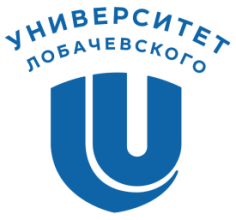 НАЦИОНАЛЬНЫЙ ИССЛЕДОВАТЕЛЬСКИЙ НИЖЕГОРОДСКИЙ ГОСУДАРСТВЕННЫЙ УНИВЕРСИТЕТ ИМ. Н.И. ЛОБАЧЕВСКОГОИНСТИТУТ ФИЛОЛОГИИ И ЖУРНАЛИСТИКИКАФЕДРА СЛАВЯНСКОЙ ФИЛОЛОГИИ И КУЛЬТУРЫИНФОРМАЦИОННОЕ  ПИСЬМОКафедра славянской филологии и культуры Института филологии и журналистики Нижегородского государственного университета им. Н.И.Лобачевского приглашает Вас принять участие в работе Международной научно-практической конференции «Достоевский и славянский мир», посвященной 200-летию со дня рождения Ф.М. Достоевского, которая пройдет на базе ИФИЖ 5-6 ноября 2021 года.Цель конференции – обсудить вопросы, связанные с восприятием личности и художественного наследия выдающего русского писателя, публициста, общественного деятеля в странах славянского мира. Для Ф.М. Достоевского «славянский вопрос», проблема взаимоотношений славянских народов и стран всегда были в центре внимания на протяжении всего творческого пути. На конференции предполагается обсуждение следующих вопросов: философия Ф.М. Достоевского в оценке славянского литературоведения ХХ-ХХ вв; особенности языковой личности Ф.М. Достоевского в лингвистических исследованиях; компаративистское и имагологическое изучение творческого наследия писателя; проблема перевода произведений Ф.М. Достоевского на славянские языки произведения Ф.М. Достоевского в современном театральном и киноискусстве славянских стран; публицистическая деятельность Ф.М. Достоевского; художественный метод Ф.М. Достоевского и современные славянские литературы: вопросы преемственности.современные методы и методики изучения и преподавания творчества Ф.М. Достоевского в школе и вузе Заявку на участие в конференции с указанием:- сведений об авторе (фамилия, имя, отчество, ученая степень, ученое звание, место работы, должность, каналы связи: e-mail, телефон),- темы,- краткой аннотации доклада (700-800 знаков с пробелами),необходимо прислать в оргкомитет конференции до 5 октября 2021 года на электронный адрес: missmarpol@mail.ru. Контактное лицо: доц. кафедры славянской филологии и культуры ИФИЖ Янина Полина Евгеньевна.Оргкомитет конференции берет на себя право отклонять заявки, не соответствующие тематике и научному уровню конференции.Работа конференции будет организована в дистанционном или очно-дистанционном формате, в зависимости от эпидемиологической обстановки.По итогам конференции планируется издание сборника статей (или коллективной монографии) с индексацией в РИНЦ. Объём статей до 8 стр., включая аннотацию и список литературы. Публикация – бесплатная. Прием статей будет осуществляться после проведения конференции. Крайний срок подачи статьи – 15 ноября 2021 года.Правила оформления статей в сборникФормат документа – Word (doc) (формат docx не используется).Файл называется фамилией автора (авторов) на русском языке.Поля: верхнее и нижнее – , левое – , правое – .Шрифт – TimesNewRoman (если вам необходимы знаки, отсутствующие в TimesNewRoman, используйте другие стандартные шрифты пакета MicrosoftOffice).Кегль – 12.Межстрочный интервал – 1.5.Абзацный отступ – 1.25.Десятичные цифры набираются через точку, а не через запятую (0.25 вместо 0,25).Между цифрами при указании дат, номеров страниц и т.п. используется тире (–) без отбивки пробелов (С. 20–47, 1941–1945 гг.).Цитаты из научных статей, монографий и т.п. приводятся в «парных» кавычках.Аббревиатуры и сокращения, за исключением общеупотребительных, следует разъяснять при первом их включении в текст.Желательно не заменять букву «ё» буквой «е», особенно в фамилиях.Принудительный разрыв строк не допускается.Ссылки на гранты оформляются автоматически как постраничные сноски.Таблицы, графики, рисунки не предусматриваются.Примечания выносятся в конец статьи перед списком литературы. В тексте обозначаются надстрочным знаком (1,2,3).Список литературы оформляется по мере упоминания источников. В тексте дается ссылка на номер источника в квадратных скобках с указанием страницы. Если делается отсылка к нескольким источникам одновременно, их номера разделяются точкой с запятой и/или тире: [1; 3], [1; 3–5]. Номера страниц указываются следующим образом: [2, с. 14], [1, с. 33; 3, с. 27–28].В «шапке» статьи должны быть указаны следующие сведения:УДК (выравнивание по левому краю);название статьи (заглавными буквами полужирным шрифтом по центру);символ копирайта и год (© 2021 г.), инициалы и фамилия автора / авторов (полужирным курсивом);название организации;e-mail;Аннотация должна содержать формулировку цели работы, методов исследования, основные результаты и выводы. Объем аннотации должен составлять не менее 100 слов; ключевые слова / словосочетания на русском  языке (не более 10).В конце статьи Список литературы. После списка литературы – название, ФИО автора, ключевые слова и аннотация статьи на английском языке.  Образец оформления статьиУДК 316.1СОЦИОКУЛЬТУРНЫЙ ПОДХОД К УПРАВЛЕНИЮ: АНАЛИЗ И КОНСТРУИРОВАНИЕ©2015 г.                                          И.И. Иванов¹, М.А. Иванова²¹Нижегородский государственный университет им. Н.И. Лобачевского²Нижегородский государственный технический университет им. Р.Е.Алексеева ivanov -ii@mail.ru. Аннотация  Ключевые слова: (слова и словосочетания – не более 10) Текст статьи (выравнивание – по ширине; полуторный интервал)…Примечания………………………………Список литературыWilliams D.Е., Houpt D.J. // Acta Cryst. В. 1986. V. 42. P. 286–288.Китайгородский А.И. Молекулярные кристаллы. М.: Наука, 1971. 201 с.Термические константы веществ / Под ред. В.П. Глушко. М.: Изд-во АН СССР. 1965–1981. Вып. I–X.Набоков В. Искусство литературы и здравый смысл // Набоков о Набокове и прочем: Интервью, рецензии, эссе / Сост. Н.Г. Мельников. М.: Независимая газета, 2002. С. 465–479.Стрежнёва М. Институциональные формы европейской интеграции // Заглядывая в 21-й век: ЕС и СНГ. М.: Мир, 1998. С. 10–15.Сидоров И.И. Дис. ... д-ра физ.-мат. наук. М.: МГУ, 2000. 255 с.Сидоров И.И. Автореферат дис. ... д-ра физ.-мат. наук. М.: МГУ, 2000. 40 с.Субботин К.А., Лавриков С.В. // Тез. докл. II Всерос. симп. «Процессы теплопереноса», Обнинск, 2–24 сентября . С. 155.ГОСТ 10749-1-80. Спирт этиловый технический. Методы анализа. М.: Изд-во стандартов, 1981. 4 с.Николаева С.Ю. Пасхальный текст в русской литературе XIX века. Дис.канд.филол.наук. Москва: Литературный институт им.A.M. Горького, 2004. 218 с. [Электронный ресурс]. – Режим доступа http://www.dissercat.com/content/paskhalnyi-tekst-v-russkoi-literature-xix-veka?_openstat=cmVmZXJ1bi5jb207bm9kZTthZDE7 (дата обращения 3.04.2014).SOME PROBLEMS OF METHODOLOGY OF TEACHING RUSSIAN LITERATURE TO FOREIGN STUDENTSP.E. YaninaN.I. Lobachevsky state University of Nizhny Novgorod	The issue of teaching …Keywords: Russian literature, teaching methodology…